Командные ката, мужчины1INDONESIA SEA GAMES (pb forki) INDONESIA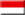 1312Egyptian Karate Federation EGYPT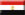 1013IBB Sport Club (IBB) TURKEY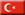 814Moscow region Klin Lider (Klin Lider) RUS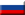 715-6DOĞUKAN KARATE DO İHTİSAS SPOR KULUBÜ TURKEY417TÜRKİYE MİLLİ TAKIMI TURKEY418Österreichischer Karatebund (ÖKB) AUSTRIA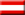 1157